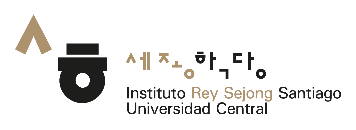 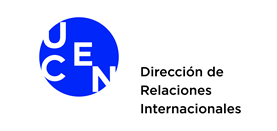 CARTA DE COMPROMISO 
BECA SEJONG EXPLORA COREA ___, de ______, 2023Yo, __________________________________________________, Cédula Nacional de Identidad nº _____________________, domiciliado en _________________________________________, alumno regular de la carrera de ___________________, de la Facultad de _________________________________ de la Universidad Central, con sede en ____________________,  quién realizará una estadía en la República de Corea con el propósito de ejecutar un proyecto enfocado en la exploración del país, en diversos aspectos como lo son la cultura, idioma, sociedad, política, vida diaria, entre otros, manifiesto que:Conozco y acepto todas las condiciones de la Beca Sejong Explora Corea y me comprometo a cumplir con lo siguiente:Entregar en tiempo y forma toda la documentación solicitada a la coordinadora del Instituto Rey Sejong Santiago; de lo contrario, se considerará que desisto de participar en el proceso y, por lo tanto, perderé el beneficio de la Beca.Comunicarme directamente con la coordinadora del Instituto Rey Sejong Santiago en caso de tener dudas durante la estadía.Informar por correo electrónico (movilidad.saliente@ucentral.cl y sejong@ucentral.cl) a las Coordinadoras de Movilidad Internacional de la Dirección de Relaciones Internacionales (DRI) y del Instituto Rey Sejong Santiago mi arribo, dirección de alojamiento y número celular para que cuenten con los datos de contacto en caso de una eventualidad. Es mi compromiso seguir detalladamente mi plan de estadía durante el período en la República de Corea y asistir a las reuniones y actividades definidas en el programa en las fechas y plazos definidos.Me comprometo a realizar, posterior a mi estadía, el proyecto de resultado en el formato indicado en el plan de estadía.Me comprometo a participar con una presentación de mi experiencia en Corea en el Seminario “Corea desde mi Ventana” organizado por el Instituto Rey Sejong Santiago.Me comprometo a dar respuesta a TODOS los correos electrónicos de la Coordinación del Instituto Rey Sejong Santiago antes, durante y después de mi estadía y mantener una comunicación constante durante ese período.Realizar un video, autorizando su divulgación, mediante el cual exprese mi experiencia internacional, el cual enviaré al Instituto Rey Sejong Santiago y del cual tanto el Instituto como la Dirección de Relaciones Internacionales puede hacer uso para promoción y difusión. Durante mi estancia en el extranjero seré responsable del traslado de mis objetos personales y evitaré exponerme a situaciones de peligro. En caso de cualquier pérdida, robo, lesión o accidente que sufra, seré responsable de cualquier gasto que se derive de tales situaciones. La UCEN no se responsabilizará, ni asumirá los gastos vinculados a estas u otras situaciones. Como estudiante becado acuso haber recibido conforme toda la información requerida para realizar mi estadía entre ___________________ 2023 y _____________________ 2023, y declaro haber tomado conocimiento del proceso completo para su realización.________________________________________________________________________NOMBRERUTFIRMA ESTUDIANTE